AMELİYAT SONRASI DİKKAT EDİLMESİ GEREKEN GENEL HUSUSLAR FORMUİlk saatler:Ameliyat bölgesine yerleştirilen gazlı bezi yarım saat sıkıca ısırın.Uyuşukluk geçene kadar bir şey yiyip içmeyin. Ayrıca, uyuşuk bölgeyi yanlışlıkla ısırmamaya, çiğnememeye dikkat edin.İlk 12 saat sigara içmeyin ve ilk 24 saat sıcak gıdalar almayın.İşlem bölgesini emmeyin. Hafifçe tükürebilirsiniz fakat ağzınızı çalkalamayın, yara yerinde oluşan pıhtıyı bozmayın.Ameliyat yerinden sızıntı şeklinde kanama olması normaldir. Az miktardaki kan tükürüğü kırmızıya boyar ve çok kanamış gibi yanıltır. Fakat gerçekten ciddi bir kanama olduğuna inanıyor iseniz hafifçe nemlendirilmiş bir gazlı bezi (pamuk değil) yara üzerine 45 dk sıkıca bastırın ve mümkün olan ilk vakitte hekiminize ulaşın.Operasyon gecesi ağzınızdan yastığa kan akabilir. Yüksek bir yastıkta uyumayı tercih edin.Daha sonra:Ameliyat sonrası birkaç gün ağrı olması normaldir. Günde üç ağrı kesici ile hayatınıza devam edebiliyor ve uyuyabiliyor iseniz endişelenmenize gerek yok demektir.Ameliyat sonrası kısmen şişlik, ağız açamama ve ciltte morluk oluşabilir. Bu sıkıntılar ilk üç gün boyunca artar, daha sonra azalır.İşlemden sonra size antibiyotik yazılmamış ise bunun sebebi antibiyotiğe ihtiyacınız olmamasıdır. Kendi fikrinize dayanarak veya yapılan işlemi bilmeyen başka bir hekimin tavsiyesi ile antibiyotik almayın.Ameliyatınız sırasında diş çekilmiş ise ve çekim yeri ilk iki-üç günden sonra şiddetli bir şekilde ağrımaya başlarsa bunun "iltihap" olduğunu düşünerek antibiyotiğe başlamayın.İlk 24 saat operasyon bölgesine ciltten soğuk uygulamanız ağrı ve şişliği kısmen azaltır. Bunu sürekli değil 15 dk uygulayıp 5 dk ara vererek yapmanız daha doğrudur.Bazı durumlarda diş çekimi sonrası çene kemiğinin sivri uçları "kök kalmış" gibi yanıltıcı olabilmektedir.Dikişlerinizi bir hafta sonra kliniğe başvurarak aldırabilirsiniz. Hekime başvurulması gereken durumlar:Sızıntı şeklinde değil, şiddetli kanama.Ağrı kesiciler ile kontrol altına alınamayan ağrı.Aşırı şişlik veya aşırı morarma.,Ateş yükselmesi.Ameliyat bölgesi düzelmeye başladıktan sonra tekrar kötüleşmesi.	3 saati aşan ortognatik cerrahi veya diğer cerrahi işlemlerde mesaneye sonda takılması gereklidir. Bu yapılmadığı takdirde idrar yolunda enfeksiyon, kanlı idrar yapma ve idrar yolunda daralma gibi ciddi problemlerle karşılaşılır.Dikiş alma işlemi ameliyat tarihinizden 1 hafta sonra yapılmaktadır.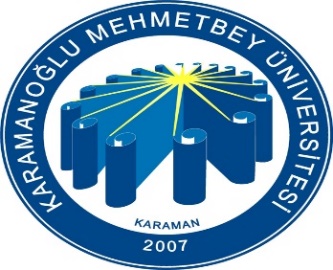 AHMET KELEŞOĞLU DİŞ HEKİMLİĞİ FAKÜLTESİAMELİYAT SONRASI DİKKAT EDİLMESİ GEREKEN GENEL HUSUSLARDoküman NoFR-345AHMET KELEŞOĞLU DİŞ HEKİMLİĞİ FAKÜLTESİAMELİYAT SONRASI DİKKAT EDİLMESİ GEREKEN GENEL HUSUSLARİlk Yayın Tarihi20.09.2021AHMET KELEŞOĞLU DİŞ HEKİMLİĞİ FAKÜLTESİAMELİYAT SONRASI DİKKAT EDİLMESİ GEREKEN GENEL HUSUSLARRevizyon TarihiAHMET KELEŞOĞLU DİŞ HEKİMLİĞİ FAKÜLTESİAMELİYAT SONRASI DİKKAT EDİLMESİ GEREKEN GENEL HUSUSLARRevizyon No00AHMET KELEŞOĞLU DİŞ HEKİMLİĞİ FAKÜLTESİAMELİYAT SONRASI DİKKAT EDİLMESİ GEREKEN GENEL HUSUSLARSayfa No1/1